                              Reguły  ….…………….…………………….…………..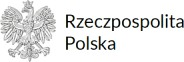                                                                                                  (data)                           Wójt Gminy Michałowice Wniosek o zmianę miejsca głosowaniaNa podstawie art. 28 § 1 ustawy z dnia 5 stycznia 2011 r. – Kodeks wyborczy (Dz. U. z 2022 r. poz. 1277, z późn. zm.) wnoszę o zmianę miejsca głosowania w wyborach  do Sejmu i Senatu Rzeczypospolitej Polskiej  ogłoszonych  na  dzień:  15.10.2023 r.Moje dane:Nazwisko	...................................................................................................Imię (imiona)	....................................................................................................Obywatelstwo	....................................................................................................Numer PESEL	Adres, pod którym będę przebywać w dniu wyborów:Gmina (miasto, dzielnica)	....................................................................................................Miejscowość	....................................................................................................Ulica	....................................................................................................Numer domu	....................................................................................................Numer lokalu	.............................................................................................................................................................................Podpis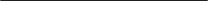 * Niepotrzebne skreślić.